Shared Governance Oversight Committee *Beverly Gilbert                                                      +Ryan Beaird  
*Thomas Fiala (2012)                                              * Julie Isaacson (2012)*Mike McDaniel (2011) Chair                                 ! Len Frey (2010)  *Bill Humphrey (2011)                                            $ Mitch Holifield (2010)#Rosemary Freer (2012)                                          #Angela Daniels (2012)#Laura Cremeens (2011)                                          #Jon Carvell (2011)#Randy Martin                                                         @Scott Chiavacci%Glenn Jones

Note:    Committee Members are appointed as follows:
            *  Appointed by the Faculty Senate
            #  Appointed by the Staff Senate
            +  Appointed by the Student Government Association
            @ Appointed by the Graduate Student Council
            % Ex-Officio - non-voting            $ Appointed by the Chairs Council            ! Appointed by the Deans 
 Academic Hearing Committee

This committee will hear faculty grievances related to conditions of employment such as: promotion, retention, termination, salary, and job assignment.  This committee reports to the Chancellor. Membership:  At the end of each spring term the Executive Committee of the Faculty Senate will present to the Chancellor a list of 21 full-time tenured faculty members who will serve as the Academic Hearing Committee (AHC).  Faculty members will serve two-year terms that are staggered to provide continuity to the committee.  The Executive Committee will ensure that all colleges are represented when drawing up the list and that the list is diverse with regard to academic discipline, gender, race, and ethnicity.  Faculty members who have been elected to serve on a college grievance committee may not simultaneously sit on the Academic Hearing Committee.  At the first committee meeting the committee as a whole (21 members) will elect a chair.  The chair of the AHC must be a tenured faculty member who has recently served on the AHC.  When a grievance reaches the level of the AHC, the chair of the Academic Hearing Committee will notify the Chancellor.  The Chancellor will select a subcommittee of seven from the AHC to hear each grievance.  The Chancellor also will select a Dean, from among the pool of Academic Deans, and a Department Chair, from the pool of all Department Chairs, to serve for each subcommittee.  The AHC chair will serve as the nonvoting chair for all subcommittees.  Each subcommittee will elect one member to serve as secretary to prepare reports of the proceeding for the grievance being heard.  The Chancellor will select a replacement from the AHC for any member of a subcommittee who recuses or will not be available for the duration of the hearing. In alleged discrimination cases, three additional tenured professors, serving on the University Diversity and Affirmative Action Committee, will join the University Hearing Committee.  The two parties in the grievance shall each choose one member from the University Diversity and Affirmative Action Committee; the two selected members from the University Diversity and Affirmative Action Committee will select a third person from the University Diversity and Affirmative Action Committee.  The Office of Human Resource Services will assemble any necessary materials, arrange facilities, and maintain the official written record of the hearing.

The Associate Vice Chancellor for Administration or his/her designee will serve as an ex-officio, nonvoting member of the committee for the purpose of providing advice and assistance on university procedural and policy matters.  The Associate Vice Chancellor for Administration will be present for the initial presentation of the grievance to the committee and during any formal hearing.  The Associate Vice Chancellor for Administration will not be present during committee discussions and deliberations unless asked to attend; however, he/she will review the committee’s report of findings and its recommendations for technical and/or legal issues prior to submission to the Chair of the Academic Hearing Committee.  In discrimination cases, the Affirmative Action Coordinator acts as an advisor in addition to the Associate Vice Chancellor for Administration. *Deborah Owens (2011)                       *Pradeep Mishra (2010)*Shiva Haran (2011)                            *Paige Wimberley (2010)*Robert Baum (2011)                           *Richard Freer (2010)*Diana Williams (2011)                        * Loretta Brewer (2011)*Quingyu Zhang (2012)                        *Myron Flugstad (2010)*J. Sinclaire  (2011)                               *Joanna Grymes (2010)*Paul Ruby (2012)                                 *Paul Armah (2010)*George Jacinto (2011)                          *Deborah Gilbert Palmer, Secretary (2010)*Bonnie Thrasher (2012)                        *David Saarnio (2010)*Tom Fiala (2010)                                  *Zariff Chaudhury (2010)*Paul Finnicum, Chair (2010)                                         Note:    Committee Members are appointed as follows:
            *  Appointed by the Faculty Senate
            #  Appointed by the Staff Senate
            +  Appointed by the Student Government Association
            @ Appointed by the Graduate Student Council
            % Ex-Officio - non-voting            $ Appointed by the Chairs Council            ! Appointed by the DeansEducation and Technology Committee The purpose of this committee is to address issues concerning technology assisted education, e.g., IPTV, CVN and web-based, including the implementation of courses and/or degrees at distant sites.  The committee will report to the Vice Chancellor for Academic Affairs and Research concerning relevant issues pertaining to distance education. Membership consists of the Director of the Center for Learning Technology (CLT); four tenured/tenure track faculty members appointed to staggered three-year terms by the Faculty Senate and one department chair, all having web and/or technology assisted teaching experience to a degree center; two undergraduate students appointed annually by the SGA and, one graduate student appointed annually by the GSC who have experience with distance education.  The Dean of Regional Programs will serve as an ex-officio, nonvoting member.  The committee elects a chair who is a tenured faculty member at the beginning of each academic year.

 Henry Torres   (Director-CLT)                      $ Sue McLarry *Charles Coleman (2011)                                 +Jeffrey Parcel*Cathy Hall   (2010)                                         +Shawn Oates*Julia Grady   (2012)                                       @Kimberley Clayborn

*Joanna Grymes  (2011)                                  %Verlene Ringgenberg   (Dean-Reg. Programs)Note:    Committee Members are appointed as follows:
            *  Appointed by the Faculty Senate
            #  Appointed by the Staff Senate
            +  Appointed by the Student Government Association
            @ Appointed by the Graduate Student Council
            % Ex-Officio - non-voting            $ Appointed by the Chairs Council            ! Appointed by the DeansFaculty Achievement Awards Committee The Faculty Achievement Awards Committee is responsible for proposing guidelines and procedures and selecting recipients of the faculty awards for teaching, research, and service.  The committee reports to the Vice Chancellor for Academic Affairs and Research. Membership consists of a faculty member from each college, one department chair, one dean, and one community representative.  These appointments are made on an annual basis by the Vice Chancellor for Academic Affairs and Research in consultation with colleges.  The Student Government Association will appoint one undergraduate and the Graduate Student Council will appoint one graduate student to serve on this committee each year.  The committee elects a chair at the beginning of each academic year.Bert Greenwalt  (Agriculture)                        Stacy Alley  (Fine Arts)Kim Hester  (Business)                                    Tom Parsons  (Engineering)

Charles Hartwig (HSS)                                     Jim Stillwell  (Education)       Lily Zeng  (Communications)                           Suzanne Melescue  (Sciences/Math)Debbie Shelton (Nursing and HP-2010)            $ Dianne Lawler-Prince (Department Chair)! Andy Sustich (2010)                                         @Erin Macchia (Secretary)+Adrian Everett                                                     Lonnie Talbert (Community Representative)Note:    Committee Members are appointed as follows:
            *  Appointed by the  Senate
            #  Appointed by the Staff Senate
            +  Appointed by the Student Government Association
            @ Appointed by the Graduate Student Council
            % Ex-Officio - non-voting            $ Appointed by the Chairs Council            ! Appointed by the DeansFaculty Handbook Committee The Faculty Handbook Committee reviews Faculty Handbook issues and recommends proposed changes.  The Faculty Handbook Committee is comprised of nine members appointed by the Faculty Senate.  The members will include seven tenured faculty members, a dean and a chair appointed by the Senate in consultation with the respective Councils.  Each college will be represented.  Each member will be appointed to a staggered three-year term with a two-term limit.  The committee will elect a chair and secretary at the beginning of the academic year.  *Greg Phillips (Dean/Agriculture)               John Salvest  (Fine Arts)
(Expires 2010, 1st term)                               (Expires 2011, 1st term)*Nareatha Studdard (Business)                     Tom Parsons (Engineering)
(Expires 2010, 1st term)                               (Expires 2012, 1st term)*Julie Isaacson, Chair (Nursing and HP)       Alex Sydorenko  (Humanities and Social Sciences)
(Expires 2012, 1st term)                               (Expires 2012, 1st term)*Mary Jackson-Pitts (Communications)       Debra Ingram  (Sciences/Math)
(Expires 2011, 1st term)                               (Expires 2011, 1st term)*Mitch Holifield  (Education)
(Expires 2010, 1st term)Note:    Committee Members are appointed as follows:
            *  Appointed by the Faculty Senate
            #  Appointed by the Staff Senate
            +  Appointed by the Student Government Association
            @ Appointed by the Graduate Student Council
            % Ex-Officio - non-voting            $ Appointed by the Chairs Council            ! Appointed by the DeansFaculty Research Awards Committee The Faculty Research Awards Committee proposes criteria and procedures for awarding university sponsored research grants; reviews and recommends the awarding of university sponsored research grants; and reviews compensated leave requests and makes recommendations as to which should be awarded. Additionally, the committee reviews applications and selects recipients of the Nathan Deutsch and Eleanor Lane Grants.  All recommendations are forwarded to the Vice Chancellor for Academic Affairs and Research. Membership consists of one faculty member from each college appointed by the Faculty Senate (appointments should be faculty members knowledgeable about research issues and concerns), and one representative appointed by the Chairs Council.  The Associate Vice Chancellor for Research and Technology Transfer will serve as an ex-officio, nonvoting member.  The committee elects a chair at the beginning of each academic year.  Committee members will serve staggered three-year terms beginning at the start of the academic year.*Richard Segall   (2011)                                       *Paul Finnicum  (2011)*Lillie Fears, Secretary   (2010)                            *Phyllis Pobst, Chair  (2010)*Robert Engelken   (2012)                                    *Bin Zhang  (2012)*Tina Teague (2010)                                            *Kim Vickrey (2012)*Rebecca Mathews (2012)                                    $ Barbara Turnage                                                                              % Glen Jones  (AVCRTT)Note:    Committee Members are appointed as follows:
            *  Appointed by the Faculty Senate
            #  Appointed by the Staff Senate
            +  Appointed by the Student Government Association
            @ Appointed by the Graduate Student Council
            % Ex-Officio - non-voting            $ Appointed by the Chairs Council            ! Appointed by the DeansGeneral Education Committee The purpose of the General Education Committee (GEC) is to provide guidance and direction to the Vice Chancellor for Academic Affairs and Research to improve the quality and relevance of the University's general education curriculum.  The GEC considers proposals for modification of the general education curriculum and reviews each course in the general education program once every three-years to determine its acceptability as a general education course.  The GEC will review assessment data on the general education program provided by the Assessment Office and make recommendations to the VCAAR.Membership on the GEC consists of one faculty representative from each of these Colleges: Agriculture, Business, Communications, Education, Engineering, Fine Arts, Honors, Nursing and Health Professions, and University College.  The College of Humanities and Social Sciences will be represented by three faculty representatives (from different departments) and the College of Sciences and Mathematics will be represented by two faculty representatives (from different departments).  The Independent Department of Military Science will have one nonvoting, ex-officio faculty representative.  The Associate Vice Chancellor for Academic Services (AVCAS)and Director of Assessment Services will serve as ex-officio, nonvoting members. 

The committee will select a chair (must be a tenured faculty member) from 
among its membership.  The chair will serve a three-year term and may not be reappointed to a consecutive three-year term.  Committee members will serve staggered three-year terms beginning at the start of the academic year.  Members of the committee will be tenured faculty with a minimum of three-years of continuous service prior to serving on the committee.  Each college will be responsible for determining the selection of its representative(s). In those cases where there is an issue affecting a broad area of the general education core that is not represented by the composition of the current committee, a representative from the area not represented must be invited to attend the meeting and be afforded the opportunity to participate in the discussions before action is taken.Bill Humphrey (Agriculture)                        Dan Marburger(Business)Dr. Marci Hayes (Communications)            Tom Adams(Education)Brad Edgar (Engineering)                           Gayle Pendergrass (Fine Arts)Rebecca Oliver(Honors)                             Sue McLarry (Nursing/Health Professions-2010)Jill Simons (University College)                   Phyllis Pobst, Chair  (Humanities and Social Sciences)Jerry Ball(Humanities and Social Sciences)  Michael Botts (Humanities and Social Sciences)Jeff Jenness (Sciences and Mathematics)     Tanja McKay (Sciences and Mathematics)%Jeffrey Helms (Military Science)              %Lynita Cookey (Associate Vice Chancellor for Academic Affairs)% Kathryn Jones(Director of Assessment Services)Note:    Committee Members are appointed as follows:
            *  Appointed by the Faculty Senate
            #  Appointed by the Staff Senate
            +  Appointed by the Student Government Association
            @ Appointed by the Graduate Student Council
            % Ex-Officio - non-voting            $ Appointed by the Chairs Council            ! Appointed by the DeansHonors CouncilThe Honors Council develops ideas, evaluates proposals for honors classes submitted by faculty to the respective College Honors Committees, and works closely with the Dean of the Honors College on all major aspects of the program.The chairs of the College Honors Committees or their elected representative will act as their colleges’ representatives on the Honors Council.  Members will serve staggered three-year terms with the terms expiring at the end of the summer terms each academic year.  Two students recommended annually by students in the Honors College and appointed by the SGA will serve on the committee.  The committee elects a chair at the beginning of each year. Angie Schmidt (Nursing & HP, 2011)                        + Ashdon FloydBud Kennedy (Agriculture)                                         Joe Bonner (Fine Arts) Bonnie Thrasher (Communications)                             Terry Roach (Business)Robert Engelken (Engineering)                                    Ruth Owens (Hum. & Soc. Sciences)Anne Grippo (Science & Math)                                  Lynn Howerton (Education)+ Myriah Downs                                                        Gil Fowler, Chair (Honors College)+ Tabitha Reed (alternate)Note:    Committee Members are appointed as follows:
            *  Appointed by the Faculty Senate
            #  Appointed by the Staff Senate
            +  Appointed by the Student Government Association
            @ Appointed by the Graduate Student Council
            % Ex-Officio - non-voting            $ Appointed by the Chairs Council            ! Appointed by the DeansLibrary Committee The Library Committee advises the library staff on needs of library users, and provides a forum for expression for library users’ views in areas of acquisitions and operating policy.  The committee reports to the Vice Chancellor for Academic Affairs and Research.Membership consists of three undergraduate students appointed by the Student Government Association and two graduate students appointed by the Graduate Student Council to serve for one-year; five faculty members appointed by the Faculty Senate (one must be a library faculty member); two staff members appointed by the Staff Senate; one representative from Information and Technology Services; one representative from the Arkansas Bioscience Institute; and one representative from the Chairs Council, all of whom will serve staggered three-year terms, beginning with the start of the academic year.  The Dean of the Library and Information Resources will serve as an ex-officio, nonvoting member.  The committee elects a chair at the beginning of each academic year.+Jasmine Tagupa                                                     *Phyllis Pobst, Secretary  (2010)+Lauren Copenhaver                                              *Steve Green   (2010)  +Dani Fields                                                           *Angela Schmidt  (2012)  @Erin Macchia, Co-Chair                                      *Lina Owens, Co-Chair (2011)@Tabetha Osborn                                                *Linda Creibaum (2011)#Judy McKay (2012)                                              Timothy Cureton    (ITS)#Diana Monroe (2011)                                           Kris Biondolillo    (ABI) $ Rick Neeley                                                         %Jeff Bailey  (Interim Dean-Library)Note:    Committee Members are appointed as follows:
            *  Appointed by the Faculty Senate
            #  Appointed by the Staff Senate
            +  Appointed by the Student Government Association
            @ Appointed by the Graduate Student Council
            % Ex-Officio - non-voting            $ Appointed by the Chairs Council            ! Appointed by the DeansSponsored Programs CommitteeThe Sponsored Programs committee reviews and recommends policy with regard to externally funded grants and contracts.  The committee reports to the Vice Chancellor for Academic Affairs and Research through the Associate Vice Chancellor of Research and Technology Transfer. Membership consists of four faculty members appointed for staggered three-year terms by the Faculty Senate (faculty should be currently active or have a history of externally sponsored research activity); Associate Vice Chancellor of Research and Technology Transfer; Director of the Arkansas Biosciences Institute; Director of Sponsored Programs; and one representative from each of the following offices: Vice Chancellor for Academic Affairs and Research, Vice Chancellor for Finance and Administration, and Vice Chancellor for University Advancement. The committee elects a chair at the beginning of each academic year.* Karen Yanowitz, Secretary (2012)        Carole Cramer   (Director-ABI)*Shivan Haran (2011)                              Renita Gray, Vice Chair  (Director-Sponsored Programs)*Malathi Srivastan (2011)                        Glen Jones   (VCAAR)*Roger Buchanan, Chair (2010)                Russ Hannah  (VCFA)TBA (AVCRTT)                                            Cristian Murdock  (VCUA)Note:    Committee Members are appointed as follows:
            *  Appointed by the Faculty Senate
            #  Appointed by the Staff Senate
            +  Appointed by the Student Government Association
            @ Appointed by the Graduate Student Council
            % Ex-Officio - non-voting            $ Appointed by the Chairs Council            ! Appointed by the DeansUndergraduate Admission Appeals Committee
The Undergraduate Admission Appeals Committee will serve as an appeals committee for students contesting decisions of college admissions.  Committee decisions will be forwarded to the office of the Vice Chancellor for Student Affairs for final action.
 Membership will consist of a faculty representative from each college and three students (one-year term) appointed by the SGA.  The Chancellor’s designee, Director of Admissions, and a representative from the Office of Financial Aid and Scholarships will serve as ex-officio, non-voting members.  The Committee will elect a chair at the beginning of each academic year.  Sandra Bevill (Business)                                  Loretta McGregor (Education)Lisa Kenyon  (CNHP)                                       Name (Engineering) 

Jon C. Lofton (CHSS)                                       Bill Humphrey (Agriculture and Technology) Name   (Communications)                                NameName   (Fine Arts)                                              NameName                                                                     NameNote:    Committee Members are appointed as follows:
            *  Appointed by the Faculty Senate
            #  Appointed by the Staff Senate
            +  Appointed by the Student Government Association
            @ Appointed by the Graduate Student Council
            % Ex-Officio - non-voting            $ Appointed by the Chairs Council            ! Appointed by the DeansUndergraduate Curriculum Council The primary role of the Undergraduate Curriculum Committee (UCC) is to advise the Vice Chancellor for Academic Affairs and Research about all undergraduate curriculum development within the University.  The committee considers individual course proposals, undergraduate bulletin changes, and institutional termination or modification of academic programs.  Membership on the UCC consists of the academic college curriculum committee chair (elected by the college) from the Colleges of Agriculture, Business, Communications, Education, Engineering, Fine Arts, Nursing and Health Professions, Humanities and Social Sciences, and Sciences and Mathematics and one representative appointed annually by the Student Government Association.  Nonvoting members will include the Registrar and one representative from Honors College, University College, Regional Programs, Assessment Services, and the Library. Nonvoting members, with the exception of the Registrar, will be expected to participate on subcommittees.  The Associate Vice Chancellor of Academic Services will serve as ex-officio, nonvoting chair. In those cases where there is an issue affecting a broad area of the general education core that is not represented by the composition of the current committee, a representative from the area not represented must be invited to attend the meeting and be afforded the opportunity to participate in the discussions before action is taken.Bud Kennedy (Agriculture, 2010)                 Shelley Gipson (Fine Arts, 2010)                    Louella Moore (Business, 2010)                   Phyllis Pobst (Humanities/Social Sciences, 2010) Marci Hayes (Communications, 2010)           Renee Miller (Nursing and HP, 2010)        John Hall (Education, 2010)                       David Gilmore (Sciences & Mathematics, 2010)Brad Edgar (Engineering, 2010)                  %Gil Fowler (Honors, 2009, Ex-Officio)%Tracy Finch (Registrar, Ex-Officio)        %Laura Downing (Library, 2009, Ex-Officio)+Anne Marie Cason (Student Government Association, 2009)%Paula Bradberry (University College, Ex-Officio)%Verlene Ringgenberg (Regional Programs, Ex-Officio)%Kathryn Jones (Director of Assessment Services, Ex-Officio)%Lynita Cooksey, Chair (Associate Vice Chancellor for Academic Services, Ex-Officio)Note:    Committee Members are appointed as follows:
            *  Appointed by the Faculty Senate
            #  Appointed by the Staff Senate
            +  Appointed by the Student Government Association
            @ Appointed by the Graduate Student Council
            % Ex-Officio - non-voting            $ Appointed by the Chairs Council            ! Appointed by the DeansUndergraduate Graduation and Academic Appeals CommitteeThis Committee will serve as an appeals committee for students contesting decisions on university requirements for graduation and academic credit. 
 Committee decisions will be forwarded to the office of the Vice Chancellor for Academic Affairs and Research for final action with a copy to the Vice Chancellor of Student Affairs.
Membership will consist of a faculty representative from each college and three students (one-year terms) appointed by the SGA.  The Chancellor’s designee, the Registrar, a representative from the Office of Student Affairs and a representative from the Office of Financial Aid and Scholarships will serve as ex-officio , non-voting members.  The committee will elect a chair at the beginning of each academic year.Cal Shumway   (Agriculture)                                    Ron Johnson   (Sciences & Math), Vice ChairRobert Baum  (HSS)                                                  Paul Sherman (Engineering) 

Paula Ruby   (Business), Chair                               Timothy Durham (Military Science)Larz Roberts   (Communications)                          +Brittany CliffDixie Keyes   (Education)                                        +Cody ReynoldsShelley Gipson   (Fine Arts)                                     +Jim HouserBecky Keith (Nursing & HP, 2010)                          % Tracy Finch (Registrar), Recorder%Glen Jones   (Asst. to Chancellor-Diversity)       % Shannan Ellenburg (Dir.-Admissions)%Craig Johnson   (VCSA)

Note:    Committee Members are appointed as follows:
            *  Appointed by the Faculty Senate
            #  Appointed by the Staff Senate
            +  Appointed by the Student Government Association
            @ Appointed by the Graduate Student Council
            % Ex-Officio - non-voting            $ Appointed by the Chairs Councilil            ! Appointed by the DeansBuildings, Grounds, and Facilities Committee The Buildings, Grounds, and Facilities Committee reviews space utilization, facility planning, campus improvements, facility maintenance, and campus appearance.  The committee will review any concerns about the aforementioned made by faculty, staff, or students.  The committee reports to the Vice Chancellor for Finance and Administration. Membership consists of the Executive Staff; one dean appointed annually by the Academic Deans Council; one chair appointed annually by the Chairs Council; the Assistant Vice Chancellor for Facilities Management; two faculty members appointed annually by the Faculty Senate; the chair of the Disability Services Committee; two staff members appointed annually by the Staff Senate; one undergraduate student appointed annually by the SGA; and one graduate student appointed annually by the GSC.  The committee elects a chair at the beginning of each academic year.Robert Potts  (Chancellor)                                       ! David Beasley (2011)Dan Howard  (VCAAR)                                          $ Curtis Steele, Chair & Secretary   Ed Kremers   (VPFA)                                              Al Stoverink   (AVCFM)Cristian Murdock (VPUA)                                      *Linda Creibaum (2010)Rick Stripling    (VCSA)                                         *Bill Humphrey (2010)Dean Lee (Athletics)                                              @Erin MacchiaGlen Jones (Asst. to Chancellor-Diversity)              TBA (Chair-Disab. Serv. Committee) Tom Moore  (Executive Asst. to Chancellor)          #Ryan Pierce(2010) +Morgan Fincher                                                   #David Hicks (2010)Note:    Committee Members are appointed as follows:
            *  Appointed by the Faculty Senate
            #  Appointed by the Staff Senate
            +  Appointed by the Student Government Association
            @ Appointed by the Graduate Student Council
            % Ex-Officio - non-voting            $ Appointed by the Chairs Council            ! Appointed by the DeansComputers/Technology Committee The Computers/Technology Committee coordinates computer and technology implementation.  The committee reports to the Vice Chancellor for Finance and Administration and the Vice Chancellor for Academic Affairs and Research.  Membership consists of two undergraduate students appointed annually by the Student Government Association; two graduate students appointed annually by the Graduate Student Council; four faculty appointed to staggered three-year terms by the Faculty Senate (faculty chosen with computing and instructional technology expertise); the Director of the Center for Learning Technology (CLT); two staff members appointed to staggered three-year terms by the Staff Senate; one dean appointed annually by the Academic Deans Council; one chair appointed annually by the Chairs Council; the Chief Information Officer or designee; the Director of the Instructional Video Network; and one representative appointed annually from each of the following offices:  Research and Technology Transfer, Arkansas Biosciences Institute, Academic Affairs and Research,  Finance and Administration, and the Library.  The committee elects a chair at the beginning of each academic year.

 +Eric Wolfe                                               ! Russ Shain   (2011)+Drake Martin                                           $ Loretta McGregor                                                                   Mark Hoeting   (Chief Information Officer)@Kelly De Vinal                                        Mike Bowman, Secretary   (Director–IVN)*Chris Brown (2011)                                  TBA (Research/Tech. Transfer)*Farhad Moeeni (2012)                               Brett Savary   (ABI)*Zariff Chaudhury (2011)                            Glen Jones  (AAR)*Pradeep Mishra  (2010)                             Dee Warren  (Finance/Administration)Henry Torres, Chair  (Director-CLT)            Tracy Farmer   (Library)#Cindy Bode  (2012)#Ryan Pierce (2011)Note:    Committee Members are appointed as follows:
            *  Appointed by the Faculty Senate
            #  Appointed by the Staff Senate
            +  Appointed by the Student Government Association
            @ Appointed by the Graduate Student Council
            % Ex-Officio - non-voting            $ Appointed by the Chairs Council            ! Appointed by the DeansDevelopment, Communications, and Alumni CommitteeThe Development, Communications, and Alumni Committee advises and makes recommendations on issues concerning fund raising, communications, and alumni relations.  The committee reports to the Vice Chancellor for University Advancement with copies to the Vice Chancellor for Student Affairs and the Vice Chancellor for Academic Affairs and Research. Membership consists of three undergraduate students appointed annually by the Student Government Association; two graduate students appointed annually by the Graduate Student Council; one faculty member from each college appointed by the Faculty Senate (staggered two-year terms); two staff members appointed by the Staff Senate (staggered two-year terms); two deans appointed by the Academic Deans Council (two-year term); one chair appointed by the Chairs Council (staggered two-year terms); Assistant to the Chancellor for Diversity Initiatives; Director of Alumni Relations; Director of Development; Director of University Communications; Director of Publications and Creative Services; Director of the Museum; and the Director of the Arkansas Biosciences Institute. The committee elects a chair at the beginning of each academic year.+Chase Callahan                                         #Rhonda Curbo (2010)+Emily Hirsch                                             #Margaret Watson (2011)+Clayton Preston                                        ! Dan Reeves   (2011)@Kimberly Clayborn                                   ! Gil Fowler   (2011)@Cameron Wimpy                                     $ Gail Hudson*Bert Greenwalt  (Agriculture-2010)               Glen Jones   (Asst. to Chancellor-Diversity)*Robert Bauhm  (Hum./Soc.Sci.-2010)          Beth Smith   (Director-Alumni Relations)*Melody Philhours  (Business-2010)              Christy Valentine   (Director-Development), Chair*Pradeep Mishra (Communications-2010)      Markham Howe  (Univ. Communications)*James Brian Church  (Educ.-2011)               Ron Looney  (Dir.-Pub./Creative Services)*John Salvest   (Fine Arts-2012)                     Marti Allen  (Director-Museum)*Ashley Mott  (NHP-2010)                             Carole Cramer   (Director-ABI)*Bob Bennett   (Sci./Math-2012)     

*Shivan Haran  (Engineering-2010)Note:    Committee Members are appointed as follows:
            *  Appointed by the Faculty Senate
            #  Appointed by the Staff Senate
            +  Appointed by the Student Government Association
            @ Appointed by the Graduate Student Council
            % Ex-Officio - non-voting            $ Appointed by the Chairs Council            ! Appointed by the DeansDisability Services Committee The Disability Services Committee reviews compliance with legal requirements regarding disabilities; ensures needs are met for students, faculty, and staff with disabilities; and recommends specific solutions for disability-related problems to university programs and offices.  Reports are forwarded to the Vice Chancellor for Student Affairs with copies to the Vice Chancellor for Finance and Administration and the Vice Chancellor for Academic Affairs and Research. 

Membership consists of three undergraduate students appointed annually by the Student Government Association; two graduate students appointed annually by the Graduate Student Council; four faculty appointed by the Faculty Senate (staggered two-year terms); four staff members appointed by the Staff Senate (staggered two-year terms); Director of Parking; Associate Vice Chancellor for Facilities Management; and Assistant to the Chancellor for Diversity Initiatives.  One external representative appointed by the Vice Chancellor for Student Affairs and the Director of Disability Services shall serve as ex-officio, nonvoting members.  The committee elects a chair at the beginning of each academic year.+Ashley Handcock                                       #Margaret Watson  (2011)+Nicole Stahl                                                #Mark Berky  (2011)+Adam Skarda                                             #Rhonda Curbo  (2010)@Heather McNamee                                 #Starr Fenner   (2010)@Kelly De Vinal                                         Dave McKinney   (Director-Parking)*Julia Huggins  (2012)                                   Al Stoverink   (AVCFM)*Holly Hall  (2011)                                        Glen Jones   (Asst. to Chancellor-Diversity)*Laura Downing (2010)                                 %Debbie Eddington   (External Rep.)*Merrill Catt (2012)                                       %Jenifer Rice-Mason  (Dir.-Disability Serv.)Note:    Committee Members are appointed as follows:
            *  Appointed by the Faculty Senate
            #  Appointed by the Staff Senate
            +  Appointed by the Student Government Association
            @ Appointed by the Graduate Student Council
            % Ex-Officio - non-voting            $ Appointed by the Chairs Council            ! Appointed by the DeansFinancial Aid and Scholarships Committee The Financial Aid and Scholarships Committee is responsible for recommending minimum standards for receiving and maintaining financial aid through federal, state, and university financed programs.  The committee serves as the selection committee in awarding privately funded scholarships that do not have specified selection committees, and hears scholarship and financial aid appeals.  Policy recommendations should be forwarded to the Vice Chancellor for Student Affairs with copies to the Vice Chancellor for Academic Affairs and Research, the Vice Chancellor for Finance and Administration, and the Vice Chancellor for University Advancement. Membership consists of three students appointed annually by the Student Government Association, one of whom is a student athlete; one graduate student appointed annually by the Graduate Student Council; four faculty members appointed by the Faculty Senate (staggered two-year terms); one dean appointed by the Academic Deans Council (two-year term); one chair appointed by the Chairs Council (two-year term); two representatives from Financial Aid appointed by the VCSA, (one in the scholarship area, staggered two-year terms); the Assistant to the Chancellor for Diversity Initiatives; and one representative from each of the following offices: Admissions, Academic Affairs and Research,  Finance and Administration, and University Advancement.  The Dean of Enrollment Services shall serve as an ex officio, nonvoting member.  The committee elects a chair at the beginning of each academic year.+Jackie Carter                                                ! Jeff Bailey  +Chelsea Coleman                                         $ Sue McLarry  +Shannon Hutson                                           Robin Kaloghirou, Secretary (Fin. Aid-2011)  @Erin Macchia                                              Victor Hill, Chair    (Financial Aid/Schlps) *John Mello  (2011)                                       Glen Jones   (Asst. to Chancellor-Diversity)*Sherry Eskridge  (2012)                               Nicole Poyner  (Admissions-2010)*Joanna Grymes (2010                                  Lynita Cooksey   (AAR)*Zariff Chaudhury (2010)                             Carol Byrd   (Finance/Administration)Peggy Britt  (University Advancement)       %Terry Finney  (Dean-Enrollment Serv.)Note:    Committee Members are appointed as follows:
            *  Appointed by the Faculty Senate
            #  Appointed by the Staff Senate
            +  Appointed by the Student Government Association
            @ Appointed by the Graduate Student Council
            % Ex-Officio - non-voting            $ Appointed by the Chairs Council            ! Appointed by the DeansParking and Motor Vehicle Committee The Parking and Motor Vehicle Committee reports on parking and for operating a motor vehicle on campus, and serves as an appeals body for anyone wishing to appeal a citation.  Reports are forwarded to the Vice Chancellor for Student Affairs.

Membership consists of three students appointed annually by the Student Government Association; three faculty members appointed to staggered two-year terms by the Faculty Senate; three staff members appointed to staggered two-year terms by the Staff Senate; and a representative from Disability Services.  The Director of Parking Services serves as an ex-officio, nonvoting member.  The committee elects a chair at the beginning of each year.+Veronica Reed                                          #Christy Harvey, Vice-Chair  (2011)+Somer Allen                                              #Tammy Fowler, Recorder  (2010)+Cole Garnette                                            #Sandra Bramblett (2010)*Deanna Barymon (2012)                            Vaneta Harvey   (Disability Services)*Qingyu Zhang (2010)                                 *Donna Caldwell, Chair  (2010)            %Dave McKinney   (Director-Parking Serv.)Note:    Committee Members are appointed as follows:
            *  Appointed by the Faculty Senate
            #  Appointed by the Staff Senate
            +  Appointed by the Student Government Association
            @ Appointed by the Graduate Student Council
            % Ex-Officio - non-voting            $ Appointed by the Chairs Council            ! Appointed by the DeansUniversity Diversity and Affirmative Action Committee The University Diversity and Affirmative Action Committee reviews policies concerning diversity and recommends modifications when necessary.  In performing its duties, the committee identifies discriminatory practices and recommends programs at the university level to eliminate them; reviews university affirmative action programs; and serves as a source of committee members for hearings involving alleged discrimination.  The University Diversity and Affirmative Action Committee reviews reports issued by University, state, and federal sources to determine and recommend hiring, promotions, and retention activities required for the University to comply with Diversity and Affirmative Action goals.  The Committee will forward reports and recommendations to the Chancellor.  The Chancellor will coordinate with Vice Chancellors those actions necessary to assure compliance.Membership consists of four students appointed annually by the Student Government Association; one graduate student appointed annually by the Graduate Student Council; five faculty members appointed to staggered three-year terms by the Faculty Senate; and five staff members appointed to staggered three-year terms by the Staff Senate.  The Assistant to the Chancellor for Diversity Initiatives and the Affirmative Action Officer serve as ex officio, nonvoting members.  The committee elects a chair at the beginning of each academic year.+Sarah Peoples                                                    *Dianne Lawler-Prince, Secretary (2011)+Dani Fields                                                        *Sherry Eskridge   (2012)  +Dieresha Smith                                                  #Tami Freeman  (2012)+Alex Ingram                                                      #Christina Laurentia  (2012)@Tabetha Osborn                                             #Cora Martin  (2012)*Quingyu Zhang(2012)                                       #Starr Fenner  (2011)*Sandra Combs, Vice Chair (2012)                    #Jacqueline West  (2011)*Tom Fiala, Chair (2011)                                  %Glen Jones  (Asst. to Chancellor-Diversity) *Elizabeth Nix (2012)                                      %Pat Looney  (Affirmative Action Officer) *Guitele Rahill (2012)*Pradeep Mishra (2012)Note:    Committee Members are appointed as follows:
            *  Appointed by the Faculty Senate
            #  Appointed by the Staff Senate
            +  Appointed by the Student Government Association
            @ Appointed by the Graduate Student Council
            % Ex-Officio - non-voting            $ Appointed by the Chairs Council            ! Appointed by the DeansStaff Hearing CommitteeResponsibilities:  Hears staff grievances related to conditions of employment such as: promotion, retention, termination, salary, and job assignment.  The committee functions are set out in the System Staff Handbook.Members:  Pool of 21 staff members appointed by the Staff Senate representing administrative, professional, clerical, and service/maintenance staff.  Associate Vice Chancellor for Administration serves ex-officio (non-voting).  Members serve a two-year term with one-half of the committee being replaced annually.  The committee elects a chairman each year.  The Chancellor appoints five to seven (varies by campus) of these members to review each case.  #Jennifer Clack  (2011)                                   #Donna Kirksey  (2010)#Helen McCoy   (2011)                                  #Kathy Hicks  (2010)#Victor Hill  (2011)                                        #Janet Moore  (2010) #Dena Graves (2011)                                      #Darryl Brotemarkle  (2010) #Brandy Hampton (2011)                               #Frances Hart  (2010)#Michelle Harvey  (2011)                               #Carol Byrd  (2010)#Shereada Harrell (2011)                                #Kimberly Winters  (2010) #Randy Martin  (2011)                                    #Pam Fletcher  (2010)#Laura Cremeens  (2011)                                #Brian Shelton  (2010)#Joyce Jaynes  (2011)                                     %JW Mason  (Assoc. VC for Admn.)#Peggy Britt  (2010) Note:    Committee Members are appointed as follows:
            *  Appointed by the Faculty Senate
            #  Appointed by the Staff Senate
            +  Appointed by the Student Government Association
            @ Appointed by the Graduate Student Council
            % Ex-Officio - non-voting            $ Appointed by the Chairs Council            ! Appointed by the Dean
Honorary Doctorate CommitteeThe purpose of the Honorary Doctorate Committee is to review prospective candidates for the degree and to make recommendations to the Chancellor regarding award of the degree.Membership:  Four full professors (*#two appointed by the Chancellor;**-one by the VCAAR; and one by the Faculty Senate) will serve one academic year with no restrictions regarding reappointments; the Dean of the Graduate School; the Dean of the Honors College; and one administrative representative appointed by the Chancellor.  The committee elects a chair at the beginning of each academic year and makes recommendations to the Chancellor.  The Chancellor may forward this recommendation to the President and Board of Trustees.  Honorary Doctorates are awarded only with approval of the Board of Trustees.*Louella Moore, Secretary   (2010)       Gil Fowler  (Dean-Honors College)  Chair*#Troy Adams                                       Dan Howard  (Admn. Representative)*#Beverly Gilbert-Boals                         Andy Sustich  (Dean-Graduate School)  

**Clyde Milner    Note:    Committee Members are appointed as follows:
            *  Appointed by the Faculty Senate
            #  Appointed by the Staff Senate
            +  Appointed by the Student Government Association
            @ Appointed by the Graduate Student Council
            % Ex-Officio - non-voting            $ Appointed by the Chairs Council            ! Appointed by the DeansUniversity Planning Committee

The purposes of the University Planning Committee are to hear and consider information from the President, Chancellor, and budget officers regarding university fiscal issues; to offer to the Chancellor discussion and responses to this information reflecting the views of various university constituencies; to hear reports from budget managers regarding operation of budget units and to consider expenditure reports, as requested by the Chancellor; and, to advise the Chancellor and budget officers on matters pertaining to the Chancellor's responsibility to present the university budget to the President and the Board of Trustees.Robert Potts  (Chancellor)                                       Sherry Johnson  (Chancellor's Office)Dan Howard (VCAAR)                                          Russ Hannah  (AVC-Finance)

Glen Jones  (Associate VCAAR)                            Al Stoverink   (AVC-Facilities)

Ed Kremers  (VCFA)                                             Dean Lee  (Athletics)Cristian Murdock  (VPUA)                                     Donna McMillin    (Budget-Ex-officio)

Rick Stripling  (VCSA)                                           Ryan Beaird (SGA)  Louella Moore  (Faculty Senate)                             Nathan Gastineau (GSC)Rosemary Freer  (Staff Senate)                               John Beineke (Deans Council)Kathryn Jones   (Institutional Research)                   John Pratte  (Chairs Council) Institutional Review Board for the Protection of Human Subjects in Research The Institutional Review Board for the Protection of Human Subjects in Research (IRB) is responsible for reviewing research projects involving human subjects for compliance with federal guidelines; reviewing and approving grant proposals involving human subjects; and providing faculty information on human research policies and guidelines.  The IRB is delegated final authority regarding what 
research is subject to review and whether that research is in compliance with federal guidelines.  Policy decisions are forwarded to the Associate Vice Chancellor for Research and Technology Transfer. Membership consists of one community representative, a representative from the Research and Technology Transfer Office, and nine faculty representatives appointed to staggered three-year terms by the Vice Chancellor for Academic Affairs and Research.  Note: Guidelines require some faculty familiar with human subject research, some faculty members familiar with the social/psychological dimensions of research, and at least one faculty member from a non-scientific area.  The Vice Chancellor for Academic Affairs and Research must make appointments consistent with guidelines.  The committee elects a chair at the beginning of each year.David Holman (Center for Ed. Excellence-2010) Chair            Jeff Pittman (Business-2010)Amy Pearce (Education-2010)                                                 Lori Fenner (Agriculture-2010)Larry Salinger (Humanities and Social Sciences-2010)              Roger Buchanan (Science and Math-2010)Eric Cave (Humanities and Social Sciences-2010)                    Susie Sifford  (Nursing-2011)Lily Zeng (Communications-2010)               Tracy Bollinger-Fisher (Community Representative)Sheri Walls (Research & Technology Transfer-2010)                 Stacy Walker (Alternate)Note:    Committee Members are appointed as follows:
            *  Appointed by the Faculty Senate
            #  Appointed by the Staff Senate
            +  Appointed by the Student Government Association
            @ Appointed by the Graduate Student Council
            % Ex-Officio - non-voting            $ Appointed by the Chairs Council            ! Appointed by the DeansInstitutional Animal Care and Use Committee The Institutional Animal Care and Use Committee (IACUC) is responsible for the oversight of all non-agricultural animals used in research and teaching; ensures compliance with the rules of appropriate regulatory agencies on the care and use of laboratory animals; reviews animal care portions of projects to determine if the appropriate animal model and number of animals have been chosen, and if personnel are properly trained and knowledgeable in the proper use of anesthesia, analgesia, and euthanasia; conducts semi-annual inspections of the animal housing facilities and reviews animal care and use to ensure humane care, use, and treatment of animals; prepares reports noting all deficiencies found during inspection and submits reports to the Associate Vice Chancellor for Research and Technology Transfer; reviews and investigates complaints involving the use and care of animals. Membership consists of five faculty members appointed for staggered three-year terms, four of whom are familiar with laboratory animal research; one faculty member from outside the sciences; and a veterinarian (practicing professional), and at least one community representative who is not affiliated with Arkansas State University. Appointments are made by the Vice Chancellor for Academic Affairs and Research.  The committee elects a chair at the beginning of each year.Jim Bednarz (2010)                                    Roger Buchanan (2010)                                                              Anne Grippo (2010)                                   Kristin Biondolillo (2010)Anthony McMickle  (2010)                       Shawn Drake  (Outside Sciences-2010)
                                                        
Steve Curry (Community Rep.)                  Dr. Archie Ryan  (Veterinarian)     Note:    Committee Members are appointed as follows:
            *  Appointed by the Faculty Senate
            #  Appointed by the Staff Senate
            +  Appointed by the Student Government Association
            @ Appointed by the Graduate Student Council
            % Ex-Officio - non-voting            $ Appointed by the Chairs Council            ! Appointed by the DeansAgricultural Animal Care and Use Committee The Agricultural Animal Care and Use Committee is responsible for maintaining oversight of the humane care and treatment of agricultural animals used in research; ensures the university's compliance with any public health service policy on humane care and use of agricultural animals; and follows guidelines laid out in A Guide for Care and Use of Agricultural Animals in Agricultural Research and Training, and by the National Institutes of Health.  Policy recommendations should be forwarded to the Associate Vice Chancellor for Research and Technology Transfer. 

Membership consists of three faculty members appointed to staggered three-year terms, two of whom should have animal science experience in research; one faculty member from outside the College of Agriculture; one livestock producer (not employed by the University); and a veterinarian (practicing professional). Appointments are made by the Vice Chancellor for Academic Affairs and Research. The committee elects a chair at the beginning of each year.Kevin Humphrey (2010)                                   Steve Cobb (Livestock producer)Bud Kennedy (2010)                                        Dr. Steve Copeland (Veterinarian)Bill Humphrey (2010)Rick Neeley (Outside College of Agriculture-2010) Note:    Committee Members are appointed as follows:
            *  Appointed by the Faculty Senate
            #  Appointed by the Staff Senate
            +  Appointed by the Student Government Association
            @ Appointed by the Graduate Student Council
            % Ex-Officio - non-voting            $ Appointed by the Chairs Council            ! Appointed by the Deans Institutional Biosafety Committee The purpose of the IBC is to ensure adequate containment of potentially hazardous biological agents, to review and monitor potentially hazardous experiments, to inform the public about experimental plans that have a potential to be hazardous and to provide a means of communication among researchers and healthcare providers about potentially hazardous protocols.Membership consists of no fewer than five members who have experience and expertise in recombinant DNA technology, the capability to assess the safety of recombinant DNA research, and to identify any potential risk to public health or the environment.  At least two members who represent the interest of the surrounding community with respect to health and protection of the environment that are not affiliated with the institution will be on the committee.  The IBC shall include at least one individual with expertise in plant, plant pathogen, or plant pest containment principles and one scientist with expertise in animal containment principles. Members are appointed to staggered three-year terms by the Vice Chancellor for Academic Affairs and Research.  The committee elects a chair at the beginning of each year.  The IBC reports to the Associate Vice Chancellor for Research and Technology Transfer.Glenn Bowers  (Non-institutional member-2010)Gary Strickland (Non-institutional member-2011)Carole Cramer  (Chair, IBC Contact-2010)David Gilmore (Faculty Rep. Microbiology-2012)   Gregory Phillips (Faculty Rep, plant, rDNA, experience-2010)Anthony McMickle (Staff Rep. Animal-2011)Elizabeth Hood (Faculty Rep. plant, rDNA, expertise-2012)% Michael Dockter (non-voting member)%Starr Fenner (non-voting member)                  Note:    Committee Members are appointed as follows:
            *  Appointed by the Faculty Senate
            #  Appointed by the Staff Senate
            +  Appointed by the Student Government Association
            @ Appointed by the Graduate Student Council
            % Ex-Officio - non-voting            $ Appointed by the Chairs Council            ! Appointed by the DeansNational Endowment for the Humanities Selection Committee Membership:  Faculty from disciplines specified by the National Endowment for Humanities scholar awards program appointed by the Vice Chancellor for Academic Affairs and Research.Term/Expiration:  Three academic years with no restrictions on reappointments, expiring at the end of the spring/summer term of each academic yearArt History                              William Allen                          (3rd Term, 2010)English                                     Debbie Chappell                    (2nd Term, 2010)Heritage Studies                      Clyde Milner                          (2nd Term, 2010)Languages                                Robert Baum                        (2nd Term, 2011)Political Science                        Hans Hacker                        (1st Term, 2010) Note:    Committee Members are appointed as follows:
            *  Appointed by the Faculty Senate
            #  Appointed by the Staff Senate
            +  Appointed by the Student Government Association
            @ Appointed by the Graduate Student Council
            % Ex-Officio - non-voting            $ Appointed by the Chairs CouncilStudent Disciplinary Committee The Student Disciplinary Committee hears cases of alleged violations of regulations, which are referred to the committee by the Office of Student Affairs, and makes judgment as to the validity of the charges, rendering sanctions as appropriate.  Judgments and policy recommendations will be forwarded to the Vice Chancellor for Student Affairs. Membership consists of four students appointed annually by the Student Government Association; four faculty members appointed (staggered two-year terms) by the Faculty Senate; four staff members appointed (staggered two-year terms) by the Staff Senate (two classified and two non-classified); and a representative from Student Affairs who serves as secretary.  The Assistant Dean of Students (Student Conduct) and the Assistant to the Chancellor for Diversity Initiatives will serve as ex-officio, nonvoting members.  The committee elects a chair at the beginning of each academic year.+Trent Rochelle                                           #Ed Rayburn  (2009)+Lark Little                                                 #Angela Daniels  (2010)+Emily Hirsch                                              #David Hicks  (2010)

+Kiel Smith                                                  #Ray Mansker  (2009)*George Jacinto (2011)                                Jennifer Rice-Mason  (SA Representative)*Patricia Robertson (2011)                           %Patience Bartunek  (Asst. Dean-Students – Conduct)*Paul Finnicum  (2010)                                 %Glen Jones  (Asst. to Chancellor-Diversity)*Ashley Mott (2010) Note:    Committee Members are appointed as follows:
            *  Appointed by the Faculty Senate
            #  Appointed by the Staff Senate
            +  Appointed by the Student Government Association
            @ Appointed by the Graduate Student Council
            % Ex-Officio - non-voting            $ Appointed by the Chairs Council            ! Appointed by the Deans
Honors Awards CommitteeThe Honors Awards Committee selects the recipient of the Wilson Award, the University’s highest student honor.  The committee also selects the recipients of the Distinguished Service Awards, which are granted each year to graduating seniors who have demonstrated outstanding qualities of leadership and citizenship.  The Honors Awards Committee reports to the Vice Chancellor for University Advancement. Committee meetings are scheduled by the Coordinator of Special Events.The committee is composed of 12 members, one of whom serves as a nonvoting chair.  In an attempt to maintain some consistency one member from each constituency group will serve for two-years, if possible.  The constituency groups are: three faculty members appointed by the Faculty Senate; three staff members (two members should be from Student Affairs with another being appointed from another area of the University); three student members (SGA President Pro Tem; Black Student Association President; and the IFC President or NPC President, depending on their graduation date - in the event one of the above persons is unable to serve due to schedule or other conflicts the ASPHC President or SGA Graduate Senator may be asked to serve); three Wilson Fellows selected by the leadership of the Wilson Fellows and former Wilson Award winners.*Jack Zibluk  (2011)                                               Adrian Everett  (SGA President Pro Tem)*Paul Finnicum  (2010)                                            Jasmine Crowe  (BSA President)*Paula Ruby  (2010)                                                Lark Little  (IFC or NPC President)#Joyette White (2009)                                             Hazel Dickey  (Wilson Fellow)#Randy Martin  (2010)                                            Rosalie Barber (Wilson Fellow)#Debbie Burgi  (2009)                                             Greg Hopkins  (Wilson Fellow) Note:    Committee Members are appointed as follows:
            *  Appointed by the Faculty Senate
            #  Appointed by the Staff Senate
            +  Appointed by the Student Government Association
            @ Appointed by the Graduate Student Council
            % Ex-Officio - non-voting            $ Appointed by the Chairs Council            ! Appointed by the DeansLecture-Concert Committee The Lecture-Concert Committee selects speakers and performers to appear in Lecture-Concert events during the academic year.  The committee will notify the Office for University Advancement of their selections so that the necessary arrangements can be made and contracts issued.  Policy recommendations should be forwarded to the Vice Chancellor for University Advancement and the Vice Chancellor for Academic Affairs and Research. 

Membership consists of two undergraduate students appointed annually by the Student Government Association; one graduate student appointed annually by the Graduate Student Council; the President of the Student Activities Board; four faculty members appointed by the Faculty Senate (staggered two-year terms); two staff members appointed (staggered two-year terms) by the Staff Senate (one classified and one non-classified); the Dean of the Honors College; Director of Student Involvement from Student Affairs; the Assistant to the Chancellor for Diversity Initiatives; and one representative from University Advancement.  The committee elects a chair at the beginning of each academic year.+Chaz Allen                                                 #Laura Cremeens  (2010)+Sarah Peoples                                           #Joyce Jaynes, Secretary  (2009)@Sarah Waltermire                                     Gil Fowler, Chair (Dean-Honors College) Sharnea Diggs (SAB President, 2010)          Martha Spack (Director-Student Involvement)*Tim Crist (2010)                                        Glen Jones   (Asst to Chancellor-Diversity)*Patricia Walls (2010)                                  Lindsay Burnett (University Advancement)*Bonnie Thrasher (2011)*Lillie Fears (2011) Note:    Committee Members are appointed as follows:
            *  Appointed by the Faculty Senate
            #  Appointed by the Staff Senate
            +  Appointed by the Student Government Association
            @ Appointed by the Graduate Student Council
            % Ex-Officio - non-voting            $ Appointed by the Chairs Council            ! Appointed by the Deans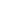 Academic Budget Committee 

The Academic Budget Committee (ABC) provides assistance to the Vice Chancellor for Academic Affairs and Research (VCAAR) on budget development as it relates to the goals and overall planning of the unit.  Fiscal strategies are discussed which support the growth and development of units which report to the VCAAR office.  Assessment strategies also may be employed to evaluate current operations as they relate to budgetary efficiency and effectiveness. The ABC will consist of two deans appointed by the Deans Council; two chairs appointed by the Chairs Council; two faculty members appointed by the Faculty Senate; and two students, one undergraduate appointed by the SGA and one graduate student appointed by the GSC.  The Vice Chancellor for Academic Affairs and Research and the budget officer in the VCAAR office will serve as ex-officio, nonvoting members.  The committee elects a chair at the beginning of each fiscal year. Deans, chairs and faculty members will serve staggered two-year terms; students will serve one-year terms.!Susan Hanrahan  (2011)              *Lynn Howerton (2012)   

!Len Frey, Chair  (2010)               +Brittany Cliff$John Pratte, Secretary                   @Andrew Peck   $George Foldesy                           %Dan Howard  (AVCAAR)*Robert Baum  (2010)                  %Robin Hicks  (VCAAR Budget Officer)Note:    Committee Members are appointed as follows:
            *  Appointed by the Faculty Senate
            #  Appointed by the Staff Senate
            +  Appointed by the Student Government Association
            @ Appointed by the Graduate Student Council
            % Ex-Officio - non-voting            $ Appointed by the Chairs Council            ! Appointed by the DeansAcademic Calendar Committee The Academic Calendar Committee is responsible for studying and making recommendations regarding the university academic calendar.  The committee provides information on calendars of other universities such as length of semester, start/end of classes.  The committee reports to the Vice Chancellor for Academic Affairs and Research. Membership consists of three undergraduate students appointed annually by the SGA; one graduate student appointed annually by the GSC; four faculty members from different colleges appointed (staggered two-year term) by the Faculty Senate; two staff members appointed (staggered two-year term) by the Staff Senate; one dean appointed (two-year term) by the Academic Deans Council; one chair appointed (two-year term) by the Chairs Council; Dean of Regional Programs; one representative from ASU-Beebe appointed by that Chancellor; one representative from ASU-Mountain Home appointed by that Chancellor; one representative from ASU-Newport appointed by that Chancellor, and one representative from each of the following offices: Information and Technology Services, Admissions, Registrar, Vice Chancellor for Academic Affairs and Research, and Vice Chancellor for Student Affairs (two-year terms).  The committee elects a chair at the beginning of each academic year.+Chelsea Coleman                                          ! Lynita Cooksey (2011)+Drake Martin                                                 $Troy Adams, Co-Chair   +Somer Allen                                                  Verlene Ringgenberg   (Dean-Reg. Programs)@Justin Fiene                                                  Amy Thomas   (ASU-Beebe)*Sandra Combs (2012)                                   Karen Hopper   (ASU-Mtn. Home) *Stacey Sloas  (2012)                                      Jan Bailey   (ASU-Newport)*Lina Owens (2010)                                        Patrick Dixon   (VCSA-2010)*Shawn Drake, Co-Chair (2010)                           Rosanne Burton   (Admissions-2010)#Deanna Barton   (2010)                                 Tracy Finch   (Registrar)#Regina Gilbert (2011)                                   TBA (AVCAS)Karen Vardell   (ITS)


 Note:    Committee Members are appointed as follows:
            *  Appointed by the Faculty Senate
            #  Appointed by the Staff Senate
            +  Appointed by the Student Government Association
            @ Appointed by the Graduate Student Council
            % Ex-Officio - non-voting            $ Appointed by the Chairs Council            ! Appointed by the DeansAcademic Calendar Committee The Academic Calendar Committee is responsible for studying and making recommendations regarding the university academic calendar.  The committee provides information on calendars of other universities such as length of semester, start/end of classes.  The committee reports to the Vice Chancellor for Academic Affairs and Research. Membership consists of three undergraduate students appointed annually by the SGA; one graduate student appointed annually by the GSC; four faculty members from different colleges appointed (staggered two-year term) by the Faculty Senate; two staff members appointed (staggered two-year term) by the Staff Senate; one dean appointed (two-year term) by the Academic Deans Council; one chair appointed (two-year term) by the Chairs Council; Dean of Regional Programs; one representative from ASU-Beebe appointed by that Chancellor; one representative from ASU-Mountain Home appointed by that Chancellor; one representative from ASU-Newport appointed by that Chancellor, and one representative from each of the following offices: Information and Technology Services, Admissions, Registrar, Vice Chancellor for Academic Affairs and Research, and Vice Chancellor for Student Affairs (two-year terms).  The committee elects a chair at the beginning of each academic year.+Chelsea Coleman                                          ! Lynita Cooksey (2011)+Drake Martin                                                 $Troy Adams, Co-Chair   +Somer Allen                                                  Verlene Ringgenberg   (Dean-Reg. Programs)@Justin Fiene                                                  Amy Thomas   (ASU-Beebe)*Sandra Combs (2012)                                   Karen Hopper   (ASU-Mtn. Home) *Stacey Sloas  (2012)                                      Jan Bailey   (ASU-Newport)*Lina Owens (2010)                                        Patrick Dixon   (VCSA-2010)*Shawn Drake, Co-Chair (2010)                           Rosanne Burton   (Admissions-2010)#Deanna Barton   (2010)                                 Tracy Finch   (Registrar)#Regina Gilbert (2011)                                   TBA (AVCAS)Karen Vardell   (ITS)


 Note:    Committee Members are appointed as follows:
            *  Appointed by the Faculty Senate
            #  Appointed by the Staff Senate
            +  Appointed by the Student Government Association
            @ Appointed by the Graduate Student Council
            % Ex-Officio - non-voting            $ Appointed by the Chairs Council            ! Appointed by the DeansGraduate Council The Graduate Council provides guidance and direction for the university’s graduate programs.  The Council considers and recommends graduate curriculum changes and new programs; policies on graduate admission, academic standards, and graduation requirements; policies on graduate faculty status; policies regarding graduate assistants; and policies on graduate stipends and assistantships and their distribution to programs.  This council reports to the VCAAR through the Dean of the Graduate School.Membership on the Graduate Council consists of one tenured graduate faculty member from each college with graduate programs.  Colleges with doctoral programs will have an additional faculty representative from the doctoral program(s).  Two graduate students appointed annually by the Graduate Student Council will serve on the committee.  The Graduate Dean and the Director of Assessment Services will serve on the Council as ex-officio, nonvoting members. The committee elects a chair at the beginning of each academic year.  Faculty will serve staggered three-year terms with no more than two consecutive terms served, beginning with the start of the academic year.Paul Armah (Agriculture)                                Ed Owen (Fine Arts) 
(2nd Term, 2010)                                          (1st Term, 2012)
 
Russ Jones (Business)                                    Will McLean (Humanities and Social Sciences)     
(2nd Term, 2012)                                          (1st Term, 2012)

Osa Amienyi (Communications)                      D. Mike McDaniel (Nursing and HP)
(2nd Term, 2010)                                          (2nd Term, 2010)Nola Christenberry (Education)                      Jie Miao (Sciences/Math)
(1st Term, 2012)                                            (2nd Term, 2012)Scott Chiavacci (Graduate Student, 2010)       Bryan Reiley (Graduate Student, 2010)David Holman (Educational Leadership)         Deborah Chappel (Heritage Studies)
 (1st Term, 2012)                                            (2nd Term, 2012)Tom Risch, Chair (Environmental Sciences)     Roger Buchanan (Molecular Biosciences)
(1st Term, 2009)                                            (2nd Term, 2012)Ricky Clifft (Engineering) 
(1st Term, 2011)                               Andrew Sustich (Graduate Dean, Ex-Officio)Kathryn Jones (Director of Assessment Services, Ex-Officio)Note:    Committee Members are appointed as follows:
            *  Appointed by the Faculty Senate
            #  Appointed by the Staff Senate
            +  Appointed by the Student Government Association
            @ Appointed by the Graduate Student Council
            % Ex-Officio - non-voting            $ Appointed by the Chairs Council            ! Appointed by the DeansUndergraduate Enrollment and Academic Policy Committee The Undergraduate Enrollment and Academic Policy Committee is responsible for studying and recommending undergraduate admission and retention policies and standards to the VCAAR and recommending undergraduate recruitment policies and standards to the VCSA.Membership consists of three undergraduate students appointed (one-year term) by the Student Government Association; one faculty member from each college (staggered two-year terms); two deans appointed (two-year term) by the Academic Deans Council; two chairs appointed (staggered two-year terms) by the Chairs Council; and one representative from each of the following offices: Admissions, Financial Aid and Scholarships, Advising Services, International Programs and Scholar Services, Registrar, Diversity Office; Academic Affairs and Research and one data resource person from Institutional Research (two-year term).  The Dean of Enrollment Services and Associate Vice Chancellor for Academic Services will serve as ex-officio, nonvoting members. The committee elects a chair at the beginning of each academic year.+Lark Little                                                 ! Don Maness (2011)+Kimberly Winchester                                 ! Lynita Cooksey (2010)+Trenna Lauhon                                          $ Osa Amienyi  Lori Fenner   (Agriculture)                           $ Debra Ingram Mary Donaghy  (Hum. & Soc. Sci.)             Tammy Fowler   (Admissions-2010)Shane Hunt   (Business)                                Dena Bolar Graves   (Fin. Aid & Schlps.-2010)Myleea Hill, Secretary   (Communications)   Jill Simons   (University College)Audrey Bowser-Brown (Education)             Cagri Bagcioglu (Office of International Prog.)Laura Schack Clark   (Fine Arts)                 Tracy Finch  (Registrar)Loretta Brewer, Chair (Nursing & HP, 2011) Glen Jones   (Diversity)Suzanne Melescue  (Sciences & Math)        Andy Sustich (AAR)Jason Stewart   (Engineering)    2010            Kathryn Jones  (Instit. Research)%Terry Finney (Dean-Enrollment Services)          %Lynita Cooksey   (AVCAS)Note:    Committee Members are appointed as follows:
            *  Appointed by the Faculty Senate
            #  Appointed by the Staff Senate
            +  Appointed by the Student Government Association
            @ Appointed by the Graduate Student Council
            % Ex-Officio - non-voting            $ Appointed by the Chairs Council            ! Appointed by the DeansUniversity Promotion, Retention and Tenure Committee

The UPRTC reviews and recommends changes in university policy and procedures on promotion, retention and tenure.  This committee reviews all college and department PRT guidelines for consistency and compliance with university policy and approves these documents annually.  The UPRTC reviews all applications for promotion and tenure and forwards its recommendations to the Vice Chancellor for Academic Affairs and Research. The chair of each college PRT Committee will serve on the University Promotion, Retention, and Tenure Committee (UPRTC).  The UPRTC shall elect a chair and secretary at the beginning of the academic year. Paul Armah (Agriculture, 2009)                        Timothy Crist (Fine Arts, 2009)                    

Kim Hester (Business, 2009)                                     Cathy Reese (Humanities/Social Sciences, 2010) Mary Jackson-Pitts, Chair 
(Communications, 2011)                                                Loretta Brewer (Nursing and HP, 2010)        Paul Finnicum, Vice-Chair  (Education, 2010)    Jim Bednarz, Recorder (Sciences/Mathematics, 2009)
                                                                   
Brad Edgar (Engineering)                                        Dan Howard (Vice Chancellor for Academic Affairs and Research, Ex-Officio)  Note:    Committee Members are appointed as follows:
            *  Appointed by the Faculty Senate
            #  Appointed by the Staff Senate
            +  Appointed by the Student Government Association
            @ Appointed by the Graduate Student Council
            % Ex-Officio - non-voting            $ Appointed by the Chairs Council            ! Appointed by the DeansEmployee Benefits Committee The Employee Benefits Committee reviews policies for employee benefits and requests for leave funding from the Catastrophic Leave Bank.  Reports are forwarded to the Vice Chancellor for Finance and Administration.Membership consists of six faculty members appointed for staggered three-year terms by the Faculty Senate, which includes two retired faculty members; four staff (two classified and two non-classified) plus two retired staff members appointed by the Staff Senate (one classified and one non classified) appointed for staggered three-year terms by the Staff Senate; a representative from Human Resources; and a representative from the Finance and Administration office.  The committee elects a chair at the beginning of each academic year.*Pradeep Mishra  (2011)                                                          #Carol Byrd  (2010)*Judy Pfriemer   (2010)                                                           #Tia Farmer  (2011)*Loretta Brewer (2010)                                                           #Carol Barnhill (2010)*Randy Kesselring, Chair  (2011)                                           #Rhonda Clifton (2011)*Robert Ferralasco  (Retired-2011)                                        #Margaret Brewer (Retired)*Herman Strickland  (Retired-2011)                                     #Gary Albright  (Retired)Diana Corder  (HR)                                                             Donna McMillin  (Finance & Admn)Note:    Committee Members are appointed as follows:
            *  Appointed by the Faculty Senate
            #  Appointed by the Staff Senate
            +  Appointed by the Student Government Association
            @ Appointed by the Graduate Student Council
            % Ex-Officio - non-voting            $ Appointed by the Chairs Council            ! Appointed by the DeansIntercollegiate Athletics Committee The Intercollegiate Athletics Committee reviews and makes recommendations on issues involving the welfare of student athletes, the role of athletics in campus life, and the athletics program's compliance with the University, conference, and NCAA regulations; serves as a search advisory committee for key athletics program personnel; reviews the role of existing and potential sports programs; and reviews the athletics budget.  The committee reports to the Chancellor. Membership consists of four students appointed annually by the Student Government Association (one should be a student-athlete); four faculty appointed by the Faculty Senate (staggered two-year terms); one Faculty Athletic Representative appointed by the Chancellor (two-year term); one executive staff member appointed by the Chancellor (two-year term); the Dean of University College; two staff members appointed by the Staff Senate (staggered two-year terms); Student Government Association and Student Activities Board Presidents; and representatives from the following external organizations:  Alumni Association, Indian Club, Letterman's Club, and the Jonesboro Regional Chamber of Commerce ASU Committee.  The Director of Intercollegiate Athletics and the Senior Women’s Athletic Administrator serve as ex-officio, nonvoting members. The Chancellor appoints a chair at the beginning of each academic year.Ryan Beaird (SGA President)                                  JW Mason  (Exec. Staff Member, 2009)+Chris Milum                                                           Derek McPike  (CofC ASU Committee)       +Andy Rittenhouse                                                  Lynita Cooksey  (Dean-Univ. College)+Ryan Trevathan                                                    #Darryl Brotemarkle  (2010)+Matt Devers                                                          #Carol Barnhill   (2011)*Roy Aldridge (2011)                                             Nonie Wiggins, Chair  (FAR)                      *James Brian Church (2012)                                  Anna Callaway  (SAB President)*Shawn Drake (2010)                                             Mark Ferguson  (Alumni)*Clint Relyea  (2010)                                              Steve McFerron  (Indian Club)Tommy Reese (Letterman’s Club)                      %Dean Lee   (Director-Inter. Athletics%Melanie Richardson  (Sr.Women’s Athletic Administrator)Note:    Committee Members are appointed as follows:
            *  Appointed by the Faculty Senate
            #  Appointed by the Staff Senate
            +  Appointed by the Student Government Association
            @ Appointed by the Graduate Student Council
            % Ex-Officio - non-voting            $ Appointed by the Chairs Council            ! Appointed by the DeansInternational Students and Scholars Committee The International Students and Scholars Committee addresses concerns that arise for international students, scholars, and visiting faculty.  Reports on student affairs issues should be forwarded to the Vice Chancellor for Student Affairs with copies to the Vice Chancellor for Academic Affairs and Research.  Academic reports on such topics as student admission and retention standards and visiting faculty and postdoctoral scholars should be forwarded to the Vice Chancellor for Academic Affairs and Research with copies to the Vice Chancellor for Student Affairs. Committee members should have some experience with or specific interest in non-U.S. cultures/students.  Membership consists of four international students, two undergraduate appointed on an annual basis by the Student Government Association and two graduate appointed on an annual basis by the Graduate Student Council in consultation with the International Student Association and the Office of International Programs; five faculty members appointed to staggered three-year terms by the Faculty Senate; two staff members appointed to staggered three-year terms by the Staff Senate (one classified and one nonclassified); Director of Admissions; Director of Student Health; Registrar; the Dean of the Graduate School; and the Director of the Office of International Programs.  The Associate Dean for Enrollment Management, the Director of International Programs, and the Assistant to the Chancellor for Diversity Initiatives will serve as ex-officio, nonvoting members.  The committee elects a chair at the beginning of each academic year.+ Mukand Thakur                                      Tammy Fowler  (Director-Admissions)

+  Shawn Oates                                          Renata Vaughn (Director - Student Health)@Sindhu Kaimal                                      Tracy Finch  (Registrar)@Jaswinder Pal Singh                             Andy Sustich  (Dean-Graduate School)*Warren Johnson (2012)                            %Cagri Bagciolu (Director-Internl. Programs)*Shivran Haran (2011)                               %Craig Johnson  (Assoc. Dean-Enroll. Mgmt.)*Temma Balducci  (2010)                         %Chandni Khadka  (Dir. Inter. Admns. Coord.)*Lily Zeng (2011)                                      %Tugrul Polat  (Asst. to VCAAR - Intern. Progrm.)
 *Ahmad Syamil  (2011)                             %Glen Jones  (Asst. to Chancellor-Diversity)#Russ Hannah  (2011)

#Tami Freeman  (2012)Note:    Committee Members are appointed as follows:
            *  Appointed by the Faculty Senate
            #  Appointed by the Staff Senate
            +  Appointed by the Student Government Association
            @ Appointed by the Graduate Student Council
            % Ex-Officio - non-voting            $ Appointed by the Chairs Council            ! Appointed by the Deans